Clever einkaufen – so geht’s!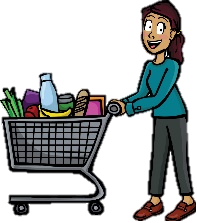 Lies dir die beiden Seite 46/47 im Buch durch.Betrachte die Bilder im Buch S.47. Welche der folgenden Beschreibung passt zu welchem Bild aus dem Buch? Schreibe die passende Bildnummer daneben!Welchen Tipp sollte die jeweilige Person berücksichtigen? Schreibe zu jedem Bild 
(Buch S.47) einen passenden Tipp!Bild 1: Man sollte mehrere Anbieter / Internetseiten miteinander vergleichen.Bild 2: Man sollte nicht auf jedes Sonderangebot hereinfallen.Bild 3: Man sollte auch Angebote vergleichen.Bild 4: Man sollte immer genügend Geld haben, bevor man etwas kauft.Bild 5: Man sollte nicht immer nur auf die Marke, sondern auch auf die Qualität achten.Bild 6: Man sollte, bevor man etwas kauft, nachschauen, ob man genügend Geld hat.Wie und wo kann man sich vor dem Kauf über Produkte und Preise informieren? Frage deine Eltern oder andere Erwachsene und schreibe zwei Möglichkeiten auf!ProspekteInternet / Fernsehen…Schreibe hier zwei Tipps auf, die du selbst in Zukunft umsetzen möchtest!Individuelle LösungIndividuelle LösungBeschreibungBildnummerDer Junge möchte sich einen Hoodie für 39€ kaufen und weiß nicht, ob sein Geld reicht.6Die junge Frau zählt ihr Geld und überlegt sich, ob sie ein Smartphone auf Raten kaufen soll.4Der Junge mit der Basecap schaut sich ein Werbeplakat für Turnschuhe an.2Der Mann im Supermarkt kauft ein Produkt ein, das im Sonderangebot ist.3Die Frau vergleicht die Preise am Computer.1Das Mädchen hat sich Markenschuhe gekauft, diese sind aber schon kaputt.5